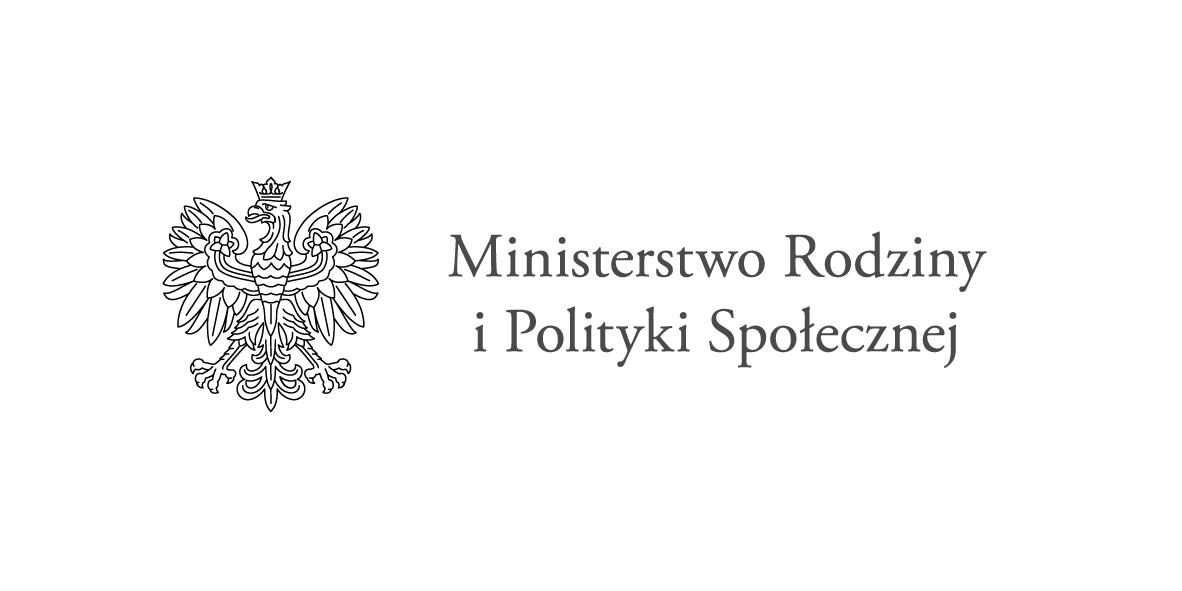 PROGRAM ,,ASYSTENT OSOBISTY  OSOBY  NIEPEŁNOSPRAWNEJ” – EDYCJA 2022Program finansowany jest ze środków pochodzących z Funduszu SolidarnościowegoOŚWIADCZENIEUczestnika Programu  ,,Asystent osobisty osoby niepełnosprawnej” – edycja 2022realizowanego przez Gminny Ośrodek Pomocy Społecznej w ChełmżyImię i nazwisko                   ……………………………………………………………………Adres zamieszkania            …………………………………………………………………….W związku z ubieganiem się o przyznanie usługi asystenta osobistego osoby niepełnosprawnej wskazuję niżej wymienioną osobę do świadczenia usług asystencji osobistej: Imię i nazwisko                   ……………………………………………………………………Adres zamieszkania              ……………………………………………………………………tel. do kontaktu                     ……………………………………………………………………Pouczony/a o odpowiedzialności karnej za składanie fałszywych zeznań, przewidzianej w art. 233 ustawy z dnia 6 czerwca 1997 r. Kodeks karny, oświadczam, że wskazany przeze mnie  asystent osobisty osoby niepełnosprawnej:nie pozostaje ze mną w jakimkolwiek stosunku pokrewieństwa i powinowactwajest przygotowany do realizacji wobec mnie usług asystencji osobistejjest osobą zaufanąjest osobą odpowiedzialnąnie pobiera świadczenia pielęgnacyjnego z tytułu opieki nade mną,nie jest zobowiązany przepisami prawa, wyrokiem sądu, bądź innym dokumentem do sprawowania opieki nade mną……………………………….                                  (miejscowość i data)							……………………………………………								(podpis uczestnika Programu)